СЕЛЬСКОЕ ПОСЕЛЕНИЕ АЛАКАЕВКАМУНИЦИПАЛЬНОГО РАЙОНА КИНЕЛЬСКИЙСАМАРСКОЙ ОБЛАСТИВЕСТНИК СЕЛЬСКОГО ПОСЕЛЕНИЯАЛАКАЕВКАУчрежден Собранием представителей  сельского поселения АлакаевкаВыпуск № 19 от «14» октября 2020 годаОфициальное опубликование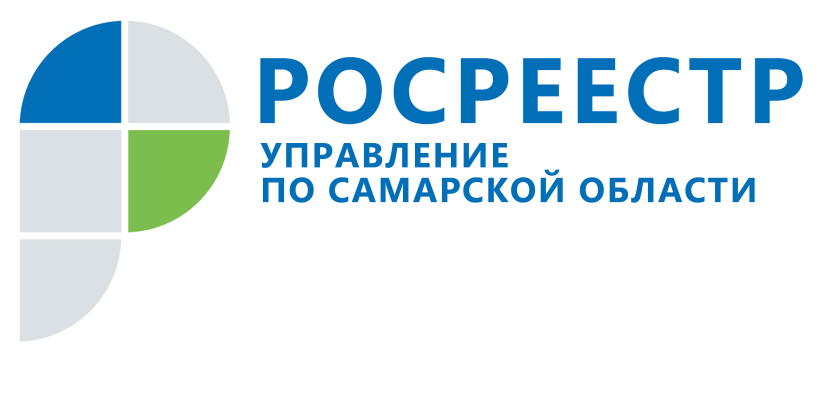 ПРЕСС-РЕЛИЗ13 октября 2020 Оформить недвижимость просто: самарский Росреестр рассказал о том, в каких случаях действует упрощенный порядок Право собственности на недвижимость сегодня можно получить быстро и даже дистанционно: Росреестр регистрирует право в пределах семи рабочих дней, а документы сдаются в том числе через Интернет. Кроме того, принимая во внимание просьбы граждан, упрощается порядок оформления отдельных земельных участков и строений. Подробно об этом рассказали эксперты Управления Росреестра по Самарской области на круглом столе при информационной поддержке газеты «Аргументы и факты Самара». Участие в мероприятии приняли представители молодежного совета Управления Росреестра во главе с его председателем Валерией Корниловой, консультант аппарата Уполномоченного по правам человека в Самарской области Екатерина Белозерова, руководитель подразделения по Самарской области АСРО «Кадастровые инженеры» Максим Куприн, представители средств массовой информации Самарской области. Уже 14 лет в России действует «дачная амнистия», с 2019 года установлен порядок перевода жилых домов в садовые и наоборот. Сегодня существует механизм, позволяющий на законных основаниях перевести индивидуальный жилой дом в садовый, а к началу 2021 года ожидается принятие законопроекта Росреестра о «гаражной амнистии».  Гаражная амнистия: кто сможет воспользоваться?Сегодня далеко не на все гаражи можно зарегистрировать право собственности, а значит невозможно их подарить, продать, оставить в наследство, да и просто пользоваться на законных основаниях. Единственный вариант для владельцев таких строений – это судебное решение вопроса. Но скоро это изменится, и идти в суд не придется. Законопроект Росреестра о «гаражной амнистии» недавно обсуждался на встрече президента России Владимира Путина с руководителем Росреестра Олегом Скуфинским. Принятие закона ожидается до конца 2020 года. Он поможет в упрощенном порядке оформить права на гаражи и землю под ними, исключая возможные дополнительные расходы. «Гаражная амнистия» будет действовать как для индивидуальных капитальных гаражей, так и для гаражей ленточного типа, для многоэтажных комплексов, а также для некапитальных железных гаражей. При этом под «гаражную амнистию» попадают только гаражи, построенные до 2005 года, то есть до введения в действие Градостроительного кодекса.   - Речь идет о гаражах, земля под которые предоставлялась администрацией гаражно-строительным кооперативам, предприятиям или гражданам. Самовольные постройки узаконить по-прежнему нельзя, поскольку они могут угрожать жизни и здоровью граждан, населению в целом, а также окружающей среде, - подчеркнула на «круглом столе» заместитель руководителя Управления Росреестра по Самарской области Татьяна Титова. Как только «гаражная амнистия» начнет работать, надо обратиться в орган местного самоуправления с заявлением о выделении земельного участка и представить документы, подтверждающие право занимать конкретный земельный участок: это может быть согласование районной администрации или решение совета народных депутатов, чеки, подтверждающие оплату коммунальных платежей (связанных с подключением электроэнергии и обслуживанием территории), согласование строительства или проекта гаражно-строительного кооператива, квитанции об оплате содержания и ремонта гаража в кооперативе. Регионам разрешат добавить к списку иные документы с учетом специфики предоставления земельных участков на конкретной территории. - Когда орган местного самоуправления примет решение о выделении земельного участка в собственность, владелец гаража может обратиться в Управление Росреестра за постановкой недвижимости на кадастровый учет и регистрацией права собственности. Для этого понадобится технический план, документы на землю и декларация, в которой указаны характеристики гаража, - сообщила Татьяна Титова. Она также отметила, что земля под некапитальными (переносными) гаражами может использоваться без предоставления земельного участка, на основании разрешения, выданного администрацией владельцу гаража в соответствии с утверждённой схемой размещения таких объектов. Дачная амнистия: успейте до марта 2021 года!О «гаражной амнистии» заговорили недавно, а вот «дачная амнистия» действует уже 14 лет, она по-прежнему востребована, и ее продлили до 1 марта 2021 года. В Самарской области по «дачной амнистии» Росреестр зарегистрировал более 300 тысяч объектов недвижимого имущества. Заявления о регистрации в упрощенном порядке продолжают поступать в ведомство. - Немало обращений пришло в период самоизоляции, когда граждане решили навести порядок не только в жилище, но и в документах. Хорошо, что сейчас есть возможность подать документы в электронном виде и наши заявители, сидя дома, обращались к нам за постановкой на кадастровый учет и регистрацией права удаленно. Во втором квартале (который пришелся на период пандемии) к нам поступило на 13 тысяч электронных заявлений больше, чем в первом квартале 2020 года. Среди них были и заявления о регистрации права по «дачной амнистии», - рассказала начальник отдела регистрации объектов недвижимости жилого назначения Управления Росреестра по Самарской области Ольга Герасимова. Эксперт напомнила, что для разных домов применяются определенные законом принципы упрощенного порядка регистрации права. Так, чтобы оформить дома, возведенные на участках для садоводства, застройщику достаточно с помощью кадастрового инженера составить технический план и предоставить его в Росреестр вместе с заявлением о постановке на кадастровый учет и регистрации права собственности, а также документом, подтверждающим право собственности на землю. Обратиться можно как через МФЦ так и через официальный сайт ведомства https://rosreestr.gov.ru. Такой порядок будет действовать до первого марта 2021 года. А вот для домов, расположенных на участках под индивидуальное жилищное строительство и личное подсобное хозяйство в границах населенных пунктов, порядок иной: нужно подать в орган местного самоуправления уведомление о начале, а потом - об окончании строительства. - Получив уведомление о начале строительства, орган местного самоуправления определяет, насколько пожелания в строительстве соответствуют правилам землепользования и застройки, которые действуют на конкретной территории. Уведомительный порядок помогает застройщику, ведь уже на начальном этапе строительства он узнает, допустимо ли строить на этом земельном участке, и укладывается ли он в параметры застройки, - отметила Ольга Герасимова. К уведомлению об окончании строительства, направленному в орган местного самоуправления, необходимо приложить технический план (который составляет кадастровый инженер) и сведения об оплате государственной пошлины. Органы местного самоуправления обязаны самостоятельно составить заявление о постановке на кадастровый учет и регистрации права и направить комплект документов в Росреестр, а после регистрации права – выдать выписку из Единого государственного реестра недвижимости заявителю. Таким образом, гражданин обращается только в одну организацию и получает государственную услугу «под ключ». При этом уведомительный порядок применяется и когда речь идет об уже построенных, но не зарегистрированных домах. Если такие дома построены на земельных участках для индивидуального жилищного строительства или личного подсобного хозяйства в границах населенного пункта, тогда до первого марта 2021 года гражданин имеет право подать уведомление о начале строительства. При условии, что постройка соответствует всем градостроительным регламентам, владелец сможет легализовать дом, подав уведомление об окончании строительства.  Появилась возможность поменять назначение дома: с жилого в садовый и наоборотОформляя дома в собственность, некоторые граждане легко обозначали назначение «жилой» или «садовый», не задумываясь о правовых последствиях. Другие даже не смотрели, какое назначение их дому указал кадастровый инженер. А есть и те, кто осознанно указывал жилое назначение, но в дальнейшем ситуация изменилась и дом стал использоваться как садовый.  В результате этого у многих возникли проблемы: приходится оплачивать коммунальные услуги и налоги за жилой дом, тогда как он используется только сезонно или наоборот: дачный дом по факту стал жилым, и у семьи есть много причин, чтобы он стал таковым в законном порядке. - С 1 января 2019 года у граждан появилась возможность перевести жилой дом в категорию «садовый» и наоборот. Для этого собственник должен обратиться в орган местного самоуправления (на территории Самары этим занимаются районные администрации) и представить простой комплект документов: заявление – ходатайство о переводе жилого дома в садовый (или наоборот из садового в жилой) и подтвердить право собственности на этот дом. Если садовый дом переводится в жилой, потребуется еще один документ – заключение по обследованию технического состояния объекта, которое подтверждает, что садовый дом отвечает требованиям надежности и безопасности жилого дома. Это заключение выдается лицом, которое является членом саморегулируемой организации по инженерным изысканиям, - пояснила Ольга Герасимова. В течении 45 дней администрация принимает решение и самостоятельно направляет заявление о переводе жилого дома в садовый или наоборот в Управление Росреестра, которое без привлечения заявителей и дополнительных расходов с их стороны вносит информацию в Единый государственный реестр недвижимости, меняя назначение дома.Прежде чем обратиться в администрацию, стоит посмотреть, на каком земельном участке возведен дом. Дело в том, что на земельных участках, которые предназначены для индивидуального жилищного строительства и личного подсобного хозяйства в границах населенных пунктов, можно возводить только индивидуальные жилые дома, а на участках, предназначенных для садоводства – как жилые, так и садовые дома. Как жилой дом перевести в нежилое здание, не являющееся садовым домомЕсли назначение «жилые» и «садовые» дома на участках под садоводство можно поменять запросто, то перевести их в нежилое здание иного функционального назначения так легко не получится. Это связано с обеспечением безопасности этих нежилых зданий, прокомментировал ситуацию на «круглом столе» начальник отдела правового обеспечения Управления Росреестра по Самарской области Андрей Панфилов. - Поскольку вопрос касается жизни и здоровья большого количества людей, перевод из жилого дома в нежилое здание осуществляется по общим правилам, установленным Градостроительным кодексом. Дело в том, что при строительстве кафе, магазинов, ресторанов, детсадов, автосервисов и других нежилых зданий предъявляются повышенные требования безопасности. Поэтому чтобы изменить назначение жилого дома в нежилое здание (не садовый дом) земельный участок приводится в соответствие с функциональным назначением здания, получается разрешение на его реконструкцию в соответствии с проектной документацией, по которой проектировщики рассчитывают все необходимые параметры объекта, его надежность, безопасность и позволяющие ввести здание в эксплуатацию. Кроме того, если градостроительный регламент не предусматривает возможность возведения объектов нежилого назначения на данном земельном участке, то изменить назначение жилого дома в нежилое здание будет невозможно, -  разъяснил Андрей Панфилов. Контакты для СМИ: Ольга Никитина, помощник руководителя Управления Росреестра 8 927 690 73 51, pr.samara@mail.ruТитова Т.А. Герасимова О.В.Панфилов А.М. ПРЕСС-РЕЛИЗ14 октября 2020Самарский Росреестр о дистанционном обучении Пандемия внесла свои корректировки в обучение не только школьников и студентов, но и специалистов, повышающих свою профессиональную грамотность. На госслужбе сотрудников обязательно направляют на курсы повышения квалификации, чтобы поддерживать на высоком уровне качество оказываемых государством услуг. В этом году обучение проходит только дистанционно. О плюсах и минусах такой учебы рассказали в Управлении Росреестра по Самарской области. Каждый год Управление Росреестра направляет своих сотрудников в образовательные учреждения получать новые знания. Поступившие на гражданскую службу впервые, должны знать основы государственной службы, а люди опытные поступают на курсы по своей специализации, где подробно обсуждаются новеллы законодательства, новые технологии работы и правоприменительная практика.  - Государственная служба предполагает запреты, а также ограничения для госслужащих. И очень важно, чтобы все наши сотрудники подробно их изучили. Поэтому тем, кто никогда не работал в государственных учреждениях, всегда рекомендую курс «Основы государственной гражданской службы». Знания помогут в дальнейшем избежать неприятных ситуаций. Немногие знают, но будучи госслужащим нельзя, например, одновременно быть индивидуальным предпринимателем или даже входить в состав какого-либо общества с ограниченной ответственностью. Кроме того, заработать на стороне без ведома работодателя не получится: работник обязан заблаговременно уведомить о намерении осуществлять иную оплачиваемую работу в свободное от работы время. При этом не с каждой организацией закон разрешает ему сотрудничать, - рассказывает начальник отдела государственной службы и кадров Управления Росреестра по Самарской области Елена Журавлева. Она также отметила, что обучение в 2020 году кардинально отличается от обучения, которое было в предыдущие годы. Все курсы этого года проходят только дистанционно. Ни в Москву, ни даже в города Поволжья сотрудники не выезжали. Сами обучающиеся видят в этом много плюсов, хотя и минусы тоже отметили.Плюсы дистанционного обучения – это возможность учиться без отрыва от производства, перечитывать понравившиеся лекции и не тратить деньги на поездку. - Какие-то темы знаешь очень хорошо и «пробегая» их по диагонали видишь, что ничего нового не прочитаешь. В очном варианте пришлось бы сидеть и слушать, а дистанционное обучение позволяет уделить больше времени вопросам, которые именно тебе и именно сейчас полезны и важны для работы и саморазвития. По некоторым дисциплинам в этом году были нестандартные кейсы, и их было очень интересно решать. Да и в целом предложенная практическая работа расширила навыки, потому что для ее выполнения применяла законы, к которым с учетом специфики своей деятельности обращаюсь крайне редко, - делится опытом дистанционного обучения начальник межмуниципального отдела по г. Сызрань, Сызранского району Управления Росреестра по Самарской области Елена Казакова. В минусах дистанционного обучения специалисты Управления Росреестра отметили стресс, который они испытали, сдавая экзамены он-лайн: на итоговое тестирование было отведено слишком мало времени, и в нем были вопросы, которые не изучались на курсе. Кроме того, некоторые сотрудники отметили, что возможно, показавшиеся скучными материалы зазвучали бы иначе, если бы их озвучил хороший лектор, сопровождая комментариями и примерами из практики. - Когда находишься в аудитории, всегда можно спросить лектора и получить дополнительную информацию по теме, в дистанционном обучении такой возможности нет. Как и обменяться опытом со своими коллегами из других регионов России, а это тоже очень ценные знания, - говорит начальник отдела регистрации объектов недвижимости крупных правообладателей Управления Росреестра по Самарской области Эндже Нуруллина.  _____________________________________________________________________________________________________________________________Контакты для СМИ:Ольга Никитина, помощник руководителя Управления Росреестра(846) 33-22-555, 8 927 690 73 51, pr.samara@mail.ruЗаключение о результатах публичных слушаний 
в сельском поселении Алакаевка муниципального района Кинельский Самарской области по проекту решения Собрания представителей сельского поселения Алакаевка муниципального района Кинельский Самарской области «О внесении изменений в Генеральный план сельского поселения Алакаевка муниципального района Кинельский Самарской области».08 октября 2020 года.1. Дата проведения публичных слушаний – дата проведения публичных слушаний – 04 сентября 2020 года по 08 октября 2020 года.2. Место проведения публичных слушаний (место проведения экспозиции проекта Правил) – Самарская область Кинельский район село Алакаевка ул. Юбилейная, 12.3. Основание проведения публичных слушаний – оповещение о начале публичных слушаний в виде постановления Главы сельского поселения Алакаевка муниципального района Кинельский Самарской области от 27 августа 2020 года № 108 «О проведении публичных слушаний по проекту изменений в Генеральный план сельского поселения Алакаевка муниципального района Кинельский Самарской области, утвержденный решением Собрания представителей сельского поселения Алакаевка муниципального района Кинельский Самарской области от 23.09.2013 г. № 37», опубликованное в газете «Вестник сельского поселения Алакаевка» от     28 августа 2020  № 16.4. Вопрос, вынесенный на публичные слушания – проект решения Собрания представителей сельского поселения Алакаевка муниципального района Кинельский Самарской области «О внесении изменений в Генеральный план сельского поселения Алакаевка муниципального района Кинельский Самарской области» (далее – проект изменений в Генеральный план).5. Собрания участников публичных слушаний в сельского поселения Алакаевка муниципального района Кинельский Самарской области по вопросу публичных слушаний проведены:в селе Алакаевка 18.09.2020 в 10:00 часов по адресу: Самарская область Кинельский район село Алакаевка, ул. Юбилейная, 12.6. Заключение о результатах публичных слушаний подготовлено на основании протокола публичных слушаний от 08.10.2020 г.7. На публичных слушаниях внесены следующие замечания и предложения: мнение, замечание и предложение не высказаны.7.1. гражданами, являющимися участниками публичных слушаний и постоянно проживающими на территории, в пределах которой проводятся общественные обсуждения или публичные слушания – всего 20 человек, в том числе: - о целесообразности внесения изменений в генеральный план высказались   0   человек; - мнения, содержащие отрицательную оценку внесения изменений в генеральный план не высказаны; - замечания и предложения по проекту изменений не поступили;7.2. иными участниками общественных обсуждений или публичных слушаний - всего 0 человек, в том числе: - о целесообразности внесения изменений в генеральный план высказались человек; - мнения, содержащие отрицательную оценку внесения изменений в генеральный план не высказаны; - замечания и предложения по проекту изменений не поступили.8. По результатам публичных слушаний, с учетом выраженных мнений о целесообразности утверждения проекта изменений в Генеральный плани аргументированных выводов, содержащихся в приложении 1 к настоящему заключению, рекомендуется утвердить проект изменений в Генеральный план.Глава сельского поселения Алакаевка	муниципального района КинельскийСамарской области		                                                        И.С. АупеновПриложение 1к заключению о результатах публичных слушаний в сельском поселении Алакаевка муниципального района Кинельский Самарской области от 08.10.2020 г. Аргументированные рекомендации Администрации сельского поселения Алакаевка муниципального района Кинельский Самарской области о целесообразности или нецелесообразности учета, внесенных участниками публичных слушаний предложений и замечаний№ п/пФ.И.О. лица, выразившего мнение по вопросу публичных слушаний/ наименование юридического лицаКраткое содержание замечания/предложенияРекомендации Администрации поселения               Учредитель:                    Собрание представителей сельского поселения Алакаевка муниципального района КинельскийРедакторы:Вельмезева Ю.В.Наш адрес: 446404 Кинельский район,      с. Алакаевка, ул.Юбилейная,д.12 Тел:8(84663)34563             Факс: 8(84663)34538            E-mail:alakaevka63@yandex.ruВыходит:                2 раза в месяц бесплатноТираж: 50 экз.